Publicado en sevilla el 31/01/2017 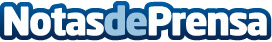 Los famosos también alquilan casas a través de AirbnbReconocidos personajes escogen el portal para alquilar increíbles y lujosas viviendas para veranear Datos de contacto:Marketing PublicidadNota de prensa publicada en: https://www.notasdeprensa.es/los-famosos-tambien-alquilan-casas-a-traves-de Categorias: Interiorismo Moda Turismo http://www.notasdeprensa.es